TEHNISKĀ SPECIFIKĀCIJA/ TECHNICAL SPECIFICATION Nr. TS 0309.xxx v1Zemsprieguma āra tipa strāvmaiņi/ Low-voltage current transformers for outdoor use1.Attēls/ Picture 1Strāvmaiņu stiprināšanas piemērs (ilustratīva fotogrāfija)/ Example of installation of current transformers (Illustrative photography)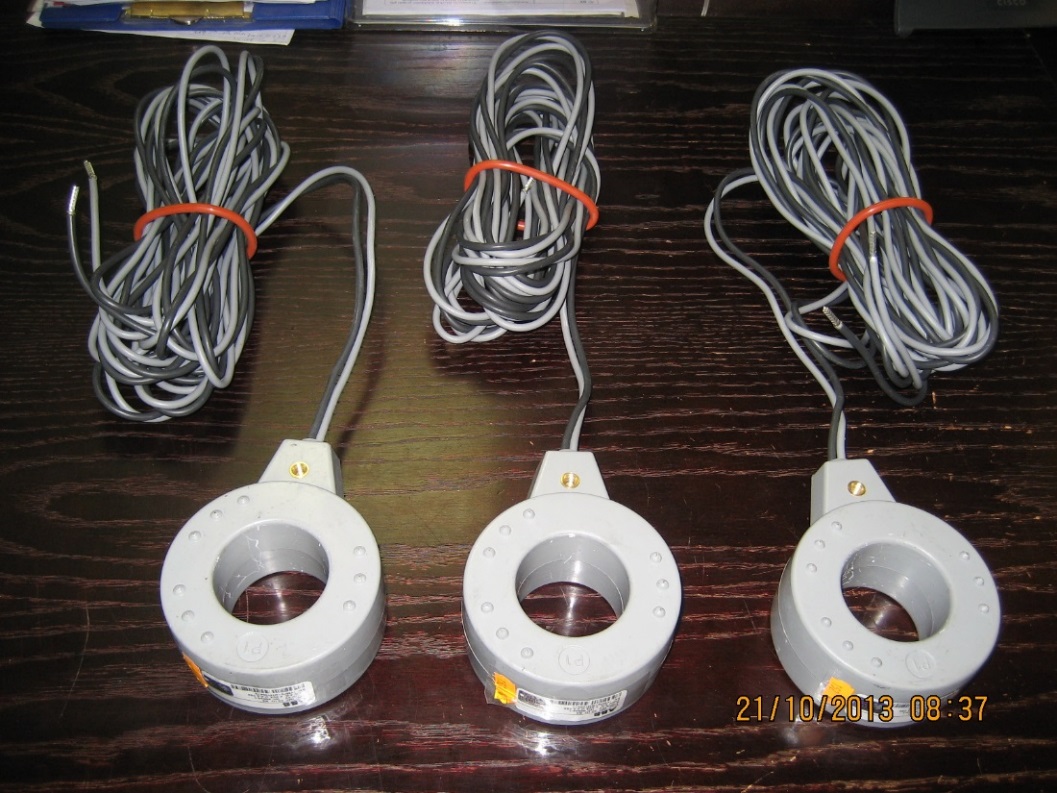 Nr NoApraksts/ DescriptionMinimāla tehniskā prasība/ Minimum technical requirementPiedāvātā produkta konkrētais tehniskais apraksts/ Specific technical description of the offered productAvots/ SourcePiezīmes/ RemarksVispārīgā informācija/ General informationRažotājs (nosaukums, atrašanās vieta)/ Manufacturer (name and location)Norādīt informāciju/ Specify0309.001 Strāvmainis 0,4kV ārtipa 200/5A /  0,4kV current transformers for outdoor use 200/5A Norādīt tipa apzīmējumu / Specify type reference0309.002 Strāvmainis 0,4kV ārtipa 400/5A /  0,4kV current transformers for outdoor use 400/5ANorādīt tipa apzīmējumu / Specify type reference0309.003 Strāvmainis 0,4kV ārtipa 1000/5A /  0,4kV current transformers for outdoor use 1000/5ANorādīt tipa apzīmējumu / Specify type referenceParauga(u) piegādes laiks (pēc pieprasījuma) materiāla atbilstības izvērtēšanai/ Delivery time for sample(s) technical check (on request) Norādīt/ SpecifyStandarti/ StandardsAtbilstība standartam IEC 61869-2 vai ekvivalents/ According standarts IEC 61869-2 or equivalentAtbilst/ CompliantDokumentācija/ DocumentationIr iesniegts preces attēls, kurš atbilst sekojošām prasībām:/An image of the product that meets the following requirements has been submitted:".jpg" vai “.jpeg” formātā; /.jpg or .jpeg formatizšķiršanas spēja ne mazāka par 2Mpix; /resolution of at least 2Mpix;ir iespēja redzēt  visu produktu un izlasīt visus uzrakstus uz tā; /the complete product can be seen and all the inscriptions on it can be read;attēls nav papildināts ar reklāmu /the image does not contain any advertisementAtbilst/ CompliantOriģinālā lietošanas instrukcija sekojošās valodās/ User manual (technical instructions)LV vai/ or ENIesniegta deklarācija par atbilstību standartam IEC 61869-2 vai ekvivalentam/ Shall be aviable Declaration of Confirmity IEC 61869-2 or equivalentAtbilst/ CompliantIesniegts tipa apstiprinājuma sertifikāts vai iesniegts apliecinājums, ka strāvmaiņi tiks piegādāti ar veiktu nacionālo vai Eiropas Kopienas mērīšanas līdzekļa tipa apstiprinājumu saskaņā ar MK 2014.gada 14.oktobra noteikumiem Nr.624. / Type approval certificate has been submitted or an attestation has been submitted that the current transformers will be delivered with the performed national or European Community type approval of the measuring instrument in compliance with Cabinet Regulations No.624 of October 14, 2014.Atbilst/ CompliantVides nosacījumi/ Environmental conditionsMinimālā darba temperatūra/ Lowest working temperature-30°CMaksimālā darba temperatūra/ Highest temperature+40 ºCKorpusa aizsardzības klase/ Case protection classIP44Tehniskā informācija/ Technical informationPrimāra strāva/ Primary current (Ipr)200; 400A; 1000ANepārtrauktas darbības spēja/ Continuous overcurrent120% IprSekundārā strāva/ Secondary current5APrecizitātes klase/ Accuracy class0.5Darba spriegums/ Rated Voltage0,4kVDarba frekvence/ Rated frequency50 HzSekundārā slodze uz vadojuma izvadiem/ Burden at the ends of the cables1.5 VAKonstrukcija/ ConstructionStrāvmaiņus var nostiprināt un pielietot uz transformatora izvadiem āra tipa transformatoru apakšstacijās/ Current transformers can be connected and applied to the output of the transformer outdoor transformer substationsAtbilst/ CompliantStrāvmaiņu stiprināšanas veids āra tipa transformatoru apakšstacijās.Piemērs sniegts 1. attēlā/ The current transformers installation on the transformer substations of outdoor type. Example are shown in picture 1.attēls vai shēma vai rasējums/ picture or scheme or drawingStrāvmaiņiem ir pievienots sekundārais vadojums. Piemērs sniegts 1. attēlā / Built-in cable of the secondary winding Example are shown in picture 1.Atbilst/ CompliantPievienota sekundārā vadojuma garums/ Length of built-in cable of the secondary winding6m Opcija/ optional 8m Korpuss izgatavots no degšanu neuzturoša izolācijas materiāla/ The casing is made of fire resistant insulation materialAtbilst/ CompliantKorpuss un sekundāro vadu apvalks izgatavots no ultravioleto staru noturīga materiāla/ Casing and cable sheath of the secondary winding made of UV resistant materialAtbilst/ CompliantInformācija datu plāksnītē/ Information on the data plateIdentifikācijas Nr./ Identification No.Ir/ YesTips/ TypeIr/ YesRažotājs/ ManufacturerIr/ YesPrimārā strāva/ Primary currentIr/ YesSekundārā strāva/ Secondary currentIr/ YesSekundārā slodze/ Secondary loadIr/ YesPrecizitātes klase/ Accuracy classIr/ Yes